ESTADO DO RIO GRANDE DO NORTECÂMARA MUNICIPAL DE SÃO JOÃO DO SABUGIExmº. Sr. Presidente da Câmara MunicipalINDICAÇÃO Nº. 010/2018.		      O Vereador que abaixo subscreve em conformidade com o texto regimental desta Casa, requer a V. Ex., após ouvido o plenário e este se der por aceito, INDICA a Sra. Prefeita que seja feita uma reforma e pintura da Escola Municipal Padre Joaquim Félix.JUSTIFICATIVA EM PLENÁRIO		        Sala das Sessões, em 06 de março de 2018.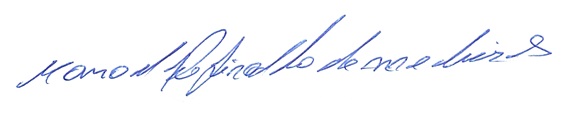 MANOEL REGINALDO DE MEDEIROSVEREADOR-AUTOR